“BUKOVIK SUTOMORE”  D.O.O.  BAR  Kontakt : +38163 652 343;   +38230 374 444;    +38268 501927;e-mail   info@hotellovcen.com   PIB : 03049078; Br. zr. 510-91324-93 CKBwww.hotellovcen.com       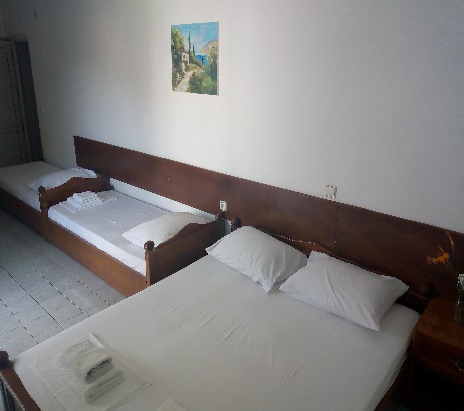 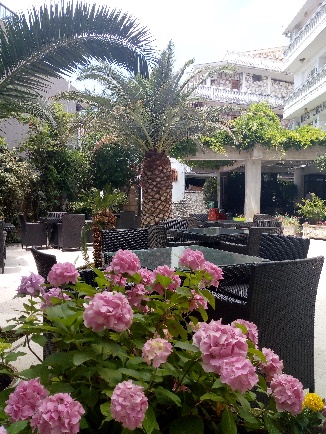 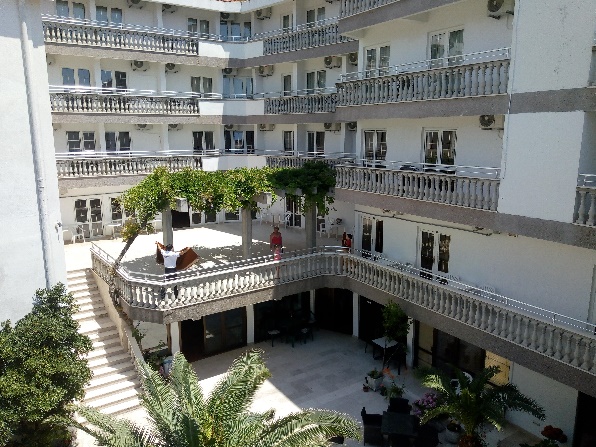 Hotel Lovćen Sutomore nalazi se na 2 minuta od autobuske i železničke stanice, a na oko 350-400m od gradske plaže. Objekat poseduje 180 kreveta. Hotel poseduje klimatizovan restoran, TV salu, prostranu baštu, klimu u svim sobama. Kategorisan je sa 2 zvezdice. Usluživanje je klasično (ručak i večera) - gosti na meniju uvek imaju izbor 2-3 jela, doručak je ba bazi svedskog stola.VILA “SARA” nalazi se 350 m od  plaže u neposredenoj blizini autobuske i železničke stanice. Vila raspolaže kapacitetom od 50 ležajeva u  1/2 , 1/3 ,1/4  sobama i  funkcionise u sklopu Hotela “Lovcen”(ishrana).Termini /Cena Pansiona po danu                            Napomena:Za decu do 2 godine odobravamo GRATIS.Za decu do 12 godina, ukoliko dele ležaj sa roditeljima odobravamo popust 50%, a na korišćenje sopstvenog ležaja 30%!!Boravišna taksa nije uračunata u cenu aranžmana i plaća se po dolasku (1 eur po danu za starije od 18g., 12-18g. 0,5eur, deca do 12 g. oslobodjena boravisne takse) Način plaćanja, 10 mesečnih rata, počev od marta 2022. zaključno sa 15.decembrom 20221 Dinamika plaćanja svakog 15. u mesecu. Ukoliko korisnik kasnije počne sa uplatama, neophodno je da izmiri zaostale rate od marta, te da nastavi sa normalnom dinamikom. Pre polaska, korisnik je obavezan da plati najmanje 40% od cene aranžmana. 		                                                                                  www.hotellovcen.com02.0611.06.20.06.29.06.08.07.17.07.26.07.04.08.13.08.22.08.31.08.09.09/  18.0918.09HB/PP21€22€23€24€25€25€25€25€25€24€23€22€      21€FB/PA26€27€28€29€30€30€30€30€30€29€28€27€      26€